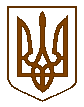 Баришівська селищна рада                                                                                                                                Броварського районуКиївської областіVIII скликанняР І Ш Е Н Н Я26.02.2021                                                                                 № 328-06-08Про затвердження звіту про виконання Програми організації громадських та інших робіт тимчасового характеру на території Баришівської селищної ради на 2020 рік.     Керуючись  ст.26 Закону України «Про місцеве самоврядування в Україні», Законів України “Про зайнятість населення”, “Загальнообов’язкове державне соціальне страхування України на випадок безробіття”, заслухавши звіт заступника селищного голови з питань діяльності виконавчих органів ( житлово – комунального господарства та благоустрою) Шовтя Ю.А. про виконання Програми  організації громадських та інших робіт тимчасового характеру на території Баришівської селищної ради на 2020 рік , селищна рада вирішила:Затвердити звіт про виконання Програми  організації громадських та інших робіт тимчасового характеру на території Баришівської селищної ради на 2020 рік (додаток) .Контроль за виконанням  цього рішення покласти на постійну комісію селищної ради з питань законності і правопорядку, комунальної власності, транспорту і зв’язку .Селищний голова                                             Олександр ВАРЕНІЧЕНКОДодаток затверджено  рішенням сесії Баришівської селищної ради  від 26.02.2021 № 328-06-08ЗВІТ про виконання Програми  організації громадських та інших робіт тимчасового характеру на території Баришівської селищної ради на 2020 рікВідповідно до рішення сесії Баришівської селищної ради від 21.02.2019 № 68-05-07  було затверджено Програму організації громадських робіт тимчасового характеру на території Баришівської селищної ради на 2019-2020 роки. Згідно затвердженого Переліку робіт Програми, було зроблено :- благоустрій, озеленення та впорядкування території населеного пункту, зон відпочинку і туризму, паркових зон, спортивних майданчиків та стадіонів, закладів культури та соціальної сфери;- підсобні роботи на об’єктах комунальної форми власності у сфері будівництва, ремонту та реконструкції спортивної, транспортної, медичної, туристичної і телекомунікаційної інфраструктури та інші види робіт, які мають суспільно-корисну спрямованість та відповідають потребам селища і сприяють його соціальному розвитку у 2020 році.На території Баришівської громади протягом 2020 року – громадські роботи виконували порушники, на яких судом було накладено адміністративне стягнення:- Пономаренко Микола Антонович (період роботи з 14.05.2020 по 04.06.2020 на посаді слюсаря-сантехніка);- Цюра Андрій Миколайович (період роботи з 25.08.2020 по 15.09.2020 на посаді робітника з благоустрою);- Ковчан Анатолій Іванович (період роботи з 21.09.2020 по 12.10.2020 на посаді робітника з благоустрою).Загальна сума коштів за виконані у 2020 році громадських робіт становила: 14210,68 грн. (Пономаренко М.А. – 5942,35 грн., Цюра А.М. – 3849,15 грн., Ковчан А.І. – 4419,18 грн.).Секретар селищної ради                                                  Надія СЛУХАЙ